СУМСЬКА МІСЬКА РАДАVІІ СКЛИКАННЯ LХХVІІІ СЕСІЯРІШЕННЯУ зв’язку з прийняттям рішення Сумської міської ради 
від 29 січня 2020 року № 6363-МР «Про внесення змін до договору оренди цілісного майнового комплексу по виробництву, транспортуванню тепла та електричної енергії у місті Суми від 01 вересня 2005 року № УКМ-0047 та додаткової угоди до нього від 30 квітня 2013 року» та враховуючи рекомендації постійної комісії з питань законності, взаємодії з правоохоронними органами, запобігання та протидії корупції, місцевого самоврядування, регламенту, депутатської діяльності та етики, з питань майна комунальної власності та приватизації Сумської міської ради (протокол від 26 травня 2020 року № 91), керуючись статтею 25 Закону України «Про місцеве самоврядування в Україні», Сумська міська радаВИРІШИЛА:Вважати таким, що втратило чинність рішення Сумської міської ради               
від 31 жовтня 2018 року № 4067-МР «Про проведення оцінки цілісного майнового комплексу по виробництву, транспортуванню тепла та електричної енергії у місті Суми, переданого в оренду ТОВ «Сумитеплоенерго».Сумський міський голова                                                                   О.М. ЛисенкоВиконавець: Клименко Ю.М.______________Рішення доопрацьовано і вичитано, текст відповідає оригіналу прийнятого рішення та вимогам статей 6-9 Закону України «Про доступ до публічної інформації та Закону України «Про захист персональних даних».Проєкт рішення завізували: голова постійної комісії з питань законності, взаємодії з правоохоронними органами, запобігання та протидії корупції, місцевого самоврядування, регламенту, депутатської діяльності та етики, з питань майна комунальної власності та приватизації Сумської міської ради           О.В. Зименко, директор Департаменту забезпечення ресурсних платежів                   Ю.М. Клименко, начальник відділу правового та кадрового забезпечення Департаменту забезпечення ресурсних платежів Л.П. Петрова, начальник Правового управління О.В. Чайченко, перший заступник міського голови                   В.В. Войтенко, секретар Сумської міської ради А.В. Баранов.__________________                                                         ______________________Шульженко С.А. (700-413)29.07.2020ЛИСТ РОЗСИЛКИрішення Сумської міської ради«Про втрату чинності рішення Сумської міської ради                                        від 31 жовтня 2018 року № 4067-МР «Про проведення оцінки цілісного майнового комплексу по виробництву, транспортуванню тепла та електричної енергії у місті Суми, переданого в оренду «Сумитеплоенерго»Директор Департаменту забезпечення ресурсних платежівСумської міської ради		 	       Ю.М. Клименко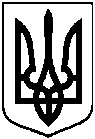 від 29 липня 2020 року № 7281-МРм. Сумивід 29 липня 2020 року № 7281-МРм. СумиПро втрату чинності рішення Сумської міської ради від 31 жовтня 2018 року          № 4067-МР «Про проведення оцінки цілісного майнового комплексу по виробництву, транспортуванню тепла та електричної енергії у місті Суми, переданого в оренду                                           «Сумитеплоенерго» № з/пНазва підприємства, установи, організаціїПрізвище І.П. керівникаПоштова та електронна адресиНеобхідна кількість примірників рішення СМР1.Департамент забезпечення ресурсних платежівКлименко Ю.М.dresurs@smr.gov.ua52.Виконавчий комітет Сумської міської ради, перший заступник міського голови Войтенко В.В.mail@ smr.gov.ua13.ТОВ «Сумитеплоенерго»Васюнін Д.Г.zkanc@teko. sumy.ua1